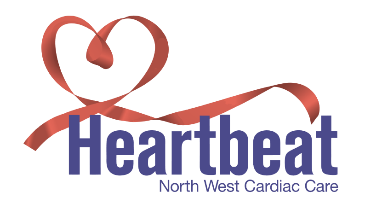 Self Referral Form**Heartbeat is funded entirely by charity and without regular donations we would be unable to provide this valuable service. You will therefore be asked to make a financial contribution if your financial circumstances allow. Thank you. **I have one or more of the following conditions (Please tick as many as apply):Heartbeat would like to keep in touch with you from time to time about the great work we do with people with heart disease, how your support makes a difference, service updates, fundraising activities and events which may be of interest to you.  If you would prefer not to receive these communications please tick here  and return to Heartbeat.  Alternatively, you can call or email us. For more details on our Privacy Policy please visit, www.heartbeat-nwcc.org.uk/privacy-policyHow did you hear about Heartbeat?I agree to my GP and or hospital doctor releasing relevant information to Heartbeat to assist with my exercise programme.  This referral will then be assessed by the Medical team at Heartbeat and you will be contacted shortly.                Signed ___________________________ Date ___________________________________Name:DOB:email address:GP:Address:                                                      Post code:GP surgery:Telephone number:GP Address:Mobile number:nhs number:Heart attackAtrial fibrillationStroke/TIAObesityChronic lung conditionAnginaStent/AngioplastyDiabetesFamily history of heart disease age < 60yrsHeart bypassHigh cholesterolHigh blood pressureICP/PacemakerVascular diseaseAdditional details: Current Medication: Other relevant Medical info - in particular, which may affect your ability to exercise: Have you been a member at Heartbeat in the past? If yes, please give dates and your reason for leavingGP surgeryHeartbeat talkWord of mouthOther. Please state: 